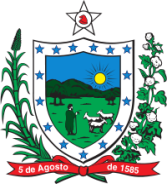 GOVERNO DA PARAIBASECRETARIA DE ESTADO DA SAÚDEESCOLA DE SAÚDE PÚBLICA DA PARAÍBA - ESP/PBCOMISSÃO DO PROCESSO SELETIVORESULTADO PARCIAL EDITAL 06/2021 DA ESP/PBA Secretaria de Estado da Saúde da Paraíba (SES/PB), por meio da Escola de Saúde Pública da Paraíba (ESP/PB), no uso de suas atribuições legais, torna público o RESULTADO PARCIAL DO PROCESSO SELETIVO SIMPLIFICADO PARA FACILITADOR CONTEUDISTA, conforme Edital 06/2021 do ESP/PB, publicado no Diário Oficial do Estado de 12 de maio de 2021.Segundo o cronograma (01 (um) dia útil, após publicação do resultado da 1º etapa no (Das 08 horas até às 16 horas), segue o link para recursos: https://forms.gle/SJx5WmXCFXzcEvxVA.LISTA EM ORDEM ALFABÉTICACANDIDATOS (AS) CLASSIFICADO (AS)CANDIDATOS (AS) DESCLASSIFICADOS (AS)João Pessoa, 25 de maio de 2021.Comissão do Processo Seletivo- ESP/PBNºNOMESITUAÇÃORAZÃO DO INDEFERIMENTOCHARLES CALDAS SILVA CLASSIFICADO (A)--ELYSSAMA ALVARENGA TERTO VIEIRA RAMALHOCLASSIFICADO (A)--FÁBIO BARBOSA DE SOUSACLASSIFICADO (A)--FRANCISCO AUBER PERGENTINO VIEIRA CLASSIFICADO (A)--GEISENILMA MARIA GONÇALVES DA ROCHACLASSIFICADO (A)--IARA ALVES DINIZCLASSIFICADO (A)--IONALY GOMES DE ARAÚJOCLASSIFICADO (A)--KEYTH SULAMITTA GUIMARÃES DE ALBUQUERQUECLASSIFICADO (A)--LAIANY ERIKA ARRUDA ROQUE CARREIROCLASSIFICADO (A)--LAÍSA VILAR CORDEIROCLASSIFICADO (A)--LÚCIA MAGNÓLIA ALBUQUERQUE SOARES DE CAMARGOCLASSIFICADO (A)--LUCIANA MOURA MENDES DE LIMACLASSIFICADO (A)--MAYRLA LIMA PINTOCLASSIFICADO (A)--PAULA BENVINDO FERREIRACLASSIFICADO (A)--RÁVILA SUÊNIA BEZERRA DA SILVACLASSIFICADO (A)--ROSENEIDE SOARES RIBEIRO RODRIGUES DE PONTESCLASSIFICADO (A)--NºNOMESITUAÇÃORAZÃO DO INDEFERIMENTOALANA ARQUELINO RAMOSDESCLASSIFICADO (A)Conforme informado no item 6.3 do edital, há desconformidade documental referente ao item 6.4, nº X e XII.ANDRÉA CRISTINA COSTA PEDROZADESCLASSIFICADO (A)Conforme informado no item 6.3 do edital, há desconformidade documental referente ao item 6.4, nº X e XII.ANDRÉA KARLA COSTA DE LIMADESCLASSIFICADO (A)Conforme informado no item 6.3 do edital, há desconformidade documental referente ao item 6.4, nº X e XII.EMMANOELA DE ALMEIDA PAULINO LIMADESCLASSIFICADO (A)Conforme informado no item 6.3 do edital, há desconformidade documental referente ao item 6.4, nº V e X.GIORDANNI CABRAL DANTASDESCLASSIFICADO (A)Conforme informado no item 6.3 do edital, há desconformidade documental referente ao item 6.4, nº X.GLAUCIA CRISTINA LEANDRO BORGESDESCLASSIFICADO (A)Conforme informado no item 6.3 do edital, há desconformidade documental referente ao item 6.4, nº XHELOÍSA RAQUEL FERREIRA DA SILVADESCLASSIFICADO (A)Conforme informado no item 6.3 do edital, há desconformidade documental referente ao item 6.4, nº X e XII.INGRYD KAROLLYNE VILAR FERREIRADESCLASSIFICADO (A)Conforme informado no item 6.3 do edital, há desconformidade documental referente ao item 6.4, nº X.ISABEL CRISTINA SOARES DA SILVADESCLASSIFICADO (A)Conforme informado no item 6.3 do edital, há desconformidade documental referente ao item 6.4, nº X e XII.JEYZIANNE FRANCO DA CRUZ SILVADESCLASSIFICADO (A)Conforme informado no item 6.3 do edital, há desconformidade documental referente ao item 6.4, nº V.JOAMA LUCENA SILVADESCLASSIFICADO (A)Conforme informado no item 6.3 do edital, há desconformidade documental referente ao item 6.4, nº I e X.JOSE WANDERLEY OLIVEIRA MARINHODESCLASSIFICADO (A)Conforme informado no item 6.3 do edital, há desconformidade documental referente ao item 6.4, nº IV, V, VIII, X e XII.LINDINEIDE FLORENCIO DE SOUZADESCLASSIFICADO (A)Conforme informado no item 6.3 do edital, há desconformidade documental referente ao item 6.4, nº X.MARIA NAGILA GOMES DA SILVADESCLASSIFICADO (A)Conforme informado no item 6.3 do edital, há desconformidade documental referente ao item 6.4, nº I, II, X e XII.MARY WSSARAH DA SILVA NUNES PEREIRADESCLASSIFICADO (A)Conforme informado no item 6.3 do edital, há desconformidade documental referente ao item 6.4, nº V, X e XII.MONICA OLIVEIRA MARINHODESCLASSIFICADO (A)Conforme informado no item 6.3 do edital, há desconformidade documental referente ao item 6.4, nº IV, V, VIII, X e XII.NIEDJA ALVES DE ARAUJO FERREIRADESCLASSIFICADO (A)Conforme informado no item 6.3 do edital, há desconformidade documental referente ao item 6.4, nº X.REGINALDO FERREIRA DA SILVA NETODESCLASSIFICADO (A)Conforme informado no item 5.1 e 6.3 do edital, há desconformidade documental referente ao item 6.4, nº X.